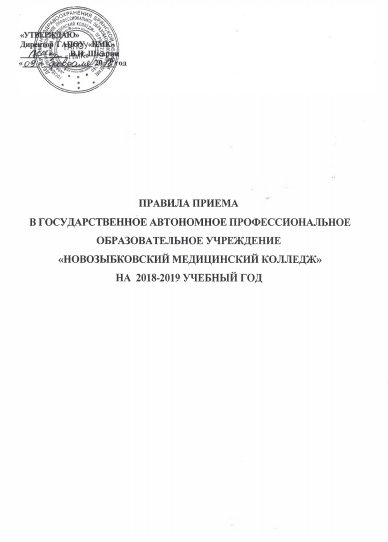 ПРАВИЛА ПРИЕМА В ГАПОУ  «НОВОЗЫБКОВСКИЙ МЕДИЦИНСКИЙ  КОЛЛЕДЖ»на 2018-2019 учебный годОбщие положенияНастоящие правила приема в ГАПОУ  «Новозыбковский  медицинский колледж » (далее - Колледж) в 2018 году разработаны в соответствии с:Федеральным законом от  29 декабря 2012 года  №273-ФЗ «Об образовании в Российской Федерации» (часть 4 статья 111);Федеральным законом  от 27.07.2006 года №152- ФЗ  « О персональных данных»  (с изменениями от 25 ноября, 27 декабря 2009 года); Приказом Министерства образования и науки  РФ  от 23.01.2014 года  №36 «Об утверждении Порядка приема  на обучение по образовательным программам среднего профессионального образования»  (зарегистрировано в Минюсте России   06.03.2014 г. №31529);Приказом Министерства образовании  и  науки  РФ от 11.12.2015 г. № 1456 «О внесении  изменений  в порядке приёма  на  обучение  по  образовательным  программам  среднего  профессионального  образования,  утвержденный  приказом  министерства образования  и  науки  РФ  от 23.01.2014 г. №36»  (зарегистрировано в Минюсте России   13.01.2016г. №40560);Приказом Министерства образования  и науки РФ от 30.12.2013 года № 1422  « Об утверждении перечня вступительных испытаний при приёме на обучение по образовательным программам среднего профессионального образования по профессиям и специальностям, требующим наличия определённых творческих способностей, физических и (или) психологических качеств» (зарегистрировано в Минюсте России   28.01.2014г. № 31132);Приказ Рособрнадзора  от 29.05.2014 № 785 «Об  утверждении  требований  к  структуре  официального  сайта  образовательной  организации  в  инвормационно-телекоммуникационной  сети  «Интернет»  и  формату  представления  на  нем  информации» (зарегистрировано  в  Минюсте  России   04.08.2014 №33423);Постановлением Правительства РФ от 18.07.2008 №543 "Об утверждении типового положения об образовательном учреждении среднего профессионального образования (среднем специальном учебном заведении)";Постановлением Правительства РФ от 14.08.2013 № 697 "Об утверждении  перечня специальностей и направлений подготовки, при приёме на обучение по которым поступающие проходят обязательные предварительные медицинские осмотры (обследования) в порядке, установленном при заключении трудового договора или служебного  контракта по  соответствующей  должности или специальности»;Постановлением Правительства РФ от 18.04.2012 №343 "Об утверждении правил размещения в сети Интернет и обновления информации об образовательном учреждении";Уставом ГАПОУ «НМК».2. Правила приема граждан на обучение по образовательным программам среднего профессионального образования в ГАПОУ «Новозыбковский медицинский колледж» на 2018/19 учебный год  регламентируют прием граждан Российской Федерации, иностранных граждан, лиц без гражданства, в том числе соотечественников, проживающих за рубежом (далее - граждане, лица, поступающие), для обучения по образовательным программам среднего профессионального образования (далее - СПО) по специальностям СПО (далее - образовательные программы) за счет средств Брянского областного бюджета, выделяемых на выполнение государственного задания,  по договорам с оплатой стоимости обучения с юридическими и (или) физическими лицами (далее - договор об оказании платных образовательных услуг), а также определяет  особенности проведения вступительных испытаний для инвалидов  и лиц с ограниченными  возможностями здоровья.Прием иностранных граждан в ГАПОУ «Новозыбковский медицинский колледж» для обучения по образовательным программам среднего профессионального образования осуществляется в соответствии с настоящими Правилами по договорам об оказании платных образовательных услуг.Прием  в ГАПОУ «Новозыбковский медицинский колледж»  лиц  для  обучения  по образовательным программам среднего профессионального образования осуществляется по заявлениям лиц, имеющих:основное общее образование;среднее  общее образование или начальное профессиональное образование;среднее профессиональное или высшее профессиональное образование.При поступлении на специальности 31.02.01 Лечебное дело, 31.02.02 Акушерское дело, 34.02.01 Сестринское дело проводятся  вступительные испытания в письменной форме в виде психологического тестирования  на выявление у поступающих психологических качеств, присущих данным специальностям.   Условиями приема на обучение по образовательным программам гарантированы соблюдение права на образование и зачисление из числа поступающих, имеющих соответствующий уровень образования, наиболее способных и подготовленных к освоению образовательной программы соответствующего уровня и соответствующей направленности лиц.Колледж  осуществляет передачу, обработку и предоставление полученных в связи с приемом граждан в образовательную организацию персональных данных поступающих в соответствии с требованиями законодательства Российской Федерации в области персональных данных без получения согласия этих лиц на обработку их персональных данных.Организация приема в ГАПОУ «Новозыбковский медицинский колледж»Организация приема на обучение по образовательным программам осуществляется приемной комиссией  Колледжа.Документы о приеме поступающие представляют в приемную комиссию колледжа, председателем которой является директор Колледжа. Работу приемной комиссии и делопроизводство, а также личный прием поступающих и их родителей (законных представителей) организует ответственный секретарь приемной комиссии, который назначается директором Колледжа.Прием поступающих проводится по следующим специальностям: 3.1. На очную форму обучения на бюджетной основе принимаются лица по специальностям: углубленный уровень:  31.02.01 Лечебное дело (срок обучения 3 года 10 месяцев на базе среднего общего образования - 11кл.) - присваивается квалификация  Фельдшер.базовый уровень: 34.02.01  Сестринское дело (срок обучения 3 года 10 месяцев на базе основного общего образования - 9кл.) - присваивается квалификация Медицинская сестра/Медицинский брат.31.02.02  Акушерское дело (срок обучения 3 года 10 месяцев на базе основного общего образования - 9кл.) - присваивается квалификация Акушерка/Акушер.3.2. На очную форму обучения на договорной (коммерческой) основе принимаются лица по специальностям: углубленный уровень: 31.02.01 Лечебное дело  (срок обучения 3 года 10 месяцев на базе среднего общего образования - 11кл.) - присваивается квалификация  Фельдшер.базовый уровень: 34.02.01 Сестринское дело  (срок обучения 2 года 10 месяцев на базе среднего  общего образования - 11кл.) - присваивается квалификация Медицинская сестра/ Медицинский брат.34.02.01  Сестринское дело  (срок обучения 3 года 10 месяцев на базе основного общего образования - 9кл.) - присваивается квалификация Медицинская сестра/Медицинский брат.31.02.02  Акушерское дело (срок обучения 2 года 10 месяцев на базе среднего общего образования - 11кл.) - присваивается квалификация Акушерка/Акушер. 31.02.02 Акушерское дело» (срок обучения 3 года 10 месяцев на базе основного общего образования - 9кл.) - присваивается квалификация Акушерка/Акушер.При приеме в колледж обеспечиваются соблюдение прав граждан в области образования, установленных законодательством Российской Федерации, гласность и открытость работы приемной комиссии. С целью подтверждения достоверности документов, представляемых поступающими, приемная комиссия вправе обращаться в соответствующие государственные (муниципальные) органы и организации.3. Организация информирования поступающих1.  ГАПОУ «Новозыбковский медицинский колледж»  объявляет прием на обучение по профессиональным образовательным программам среднего профессионального образования только при наличии лицензии на право ведения образовательной деятельности по этим образовательным программам.2.  С целью ознакомления поступающего и его родителей (законных представителей) с уставом Колледжа,  лицензией на право ведения образовательной деятельности, со свидетельством о государственной аккредитации по каждой из специальностей, дающим право на выдачу документа государственного образца о среднем профессиональном образовании, основными профессиональными образовательными программами среднего профессионального образования, реализуемыми Колледжем, и другими документами, регламентирующими организацию образовательного процесса и работу приемной комиссии, Колледж  размещает перечисленные документы на информационном стенде  и официальном сайте колледжа на русском языке.3.  Приемная комиссия на официальном сайте и информационном стенде до начала приема документов размещает следующую информацию:Не позднее 1 марта:правила приема в Колледж;перечень специальностей, по которым Колледж объявляет прием в  соответствии с лицензией на осуществление образовательной деятельности;требования к уровню образования, которое необходимо для поступления;перечень вступительных испытаний;информацию о возможности приема заявлений и необходимых документов, предусмотренных настоящими правилами, в электронной  форме; информацию о формах проведения вступительных испытаний;особенности проведения вступительных испытаний для инвалидов  и  лиц  с ограниченными возможностями здоровья;информацию о необходимости прохождения поступающими обязательного предварительного медицинского осмотра (обследования).4.Не позднее 1 июня:общее количество мест для приема по каждой специальности, в том числе по различным формам получения образования;количество бюджетных мест для приема по каждой специальности, в том числе  по различным формам получения образования;количество мест по каждой специальности по договорам об оказании платных образовательных услуг; правила подачи и рассмотрения апелляций по результатам вступительных испытаний;информацию о наличии общежития и количество мест в общежитии, выделяемых для иногородних поступающих;образец договора об оказании платных образовательных услуг.5.   Сведения  о количестве поданных заявлений по каждой специальности с выделением форм  получения образования  размещаются  на информационном стенде  и официальном сайте Колледжа.6.  Приемная комиссия колледжа обеспечивает функционирование  телефонных линий ( 8(48343) 5-68-95; 5-68-96), электронной почты ( E-mail: nmk.spo@yandex.ru)   и раздела на официальном сайте (http://novomk.ru/)  Колледжа для ответов на обращения, связанные с приемом в Колледж. 4.  Прием документов от поступающихПрием в ГАПОУ «Новозыбковский медицинский колледж» по образовательным программам проводится по личному заявлению граждан.Прием    заявлений    по    всем    формам   обучения:    с    18   июня   2018 года   до  10 августа 2018 года,  а при наличии свободных мест  приём документов продолжается  до  20  августа 2018 года  или  по мере комплектования  контингента, но не позднее  01 октября  текущего года.При подаче заявления (на русском языке) о приеме в Колледж  поступающий предъявляет  следующие документы:Граждане Российской Федерации:оригинал или ксерокопию документов, удостоверяющих его личность, гражданство;оригинал или ксерокопию документа государственного образца об образовании;4 фотографии;оригинал или копию медицинской  справки  № 086- у.При личном представлении оригинала документов поступающим допускается заверение их ксерокопии Колледжем.В заявлении поступающим указываются следующие обязательные сведения:фамилия, имя и отчество (последнее – при наличии); дата рождения;реквизиты документа, удостоверяющего его личность, когда и кем выдан;сведения о предыдущем уровне образования и документе об образовании, его подтверждающем;специальность, для обучения по которой он планирует поступать в Колледж, с указанием условий обучения и формы получения образования (в рамках контрольных цифр приема, мест по договорам об оказании платных образовательных услуг);нуждаемость в предоставлении общежития.В заявлении также фиксируется факт ознакомления (в том числе через информационные системы общего пользования) с копиями лицензии на осуществление образовательной деятельности, свидетельства о государственной аккредитации и приложений к ним или отсутствия копии указанного свидетельства.Факт ознакомления заверяется личной подписью поступающего.Подписью поступающего заверяется также следующее:получение среднего профессионального образования впервые;ознакомление (в том числе через информационные системы общего пользования) с датой предоставления оригинала документа об образовании;Согласие на обработку своих персональных данных в порядке, установленном Федеральным законом от 27 июля 2006г. №152-ФЗ «О персональных данных». В случае представления поступающим заявления, содержащего не все сведения, предусмотренные настоящими правилами и (или) сведения, не соответствующие действительности, Колледж возвращает документы поступающему.При поступлении на обучение поступающие проходят обязательные предварительные медицинские осмотры (обследования) - Постановление  Правительства Российской Федерации от 14 августа 2013 г. № 697, Приказ Министерства здравоохранения и социального развития Российской Федерации от 12 апреля 2011г. № 302н «Об утверждении перечней вредных и (или) опасных производственных факторов и работ, при выполнении которых проводятся обязательные предварительные и периодические медицинские осмотры (обследования), Порядок  проведения обязательных предварительных и периодических медицинских осмотров (обследований) работников, занятых на тяжелых работах и на работах с вредными и (или) Опасными условиями труда».Медицинская справка признается действительной, если она получена не ранее года до дня завершения приема документов и вступительных испытаний.Поступающие вправе направить заявление о приеме, а также необходимые документы через операторов почтовой связи общего пользования (далее - по почте), а также в электронной форме (если такая возможность предусмотрена в образовательной организации) в соответствии с Федеральным законом от 6 апреля 2011 г.  № 63-ФЗ «Об электронной подписи», Федеральным законом от 27 июля 2006 г. № 149-ФЗ «Об информации, информационных технологиях и о защите информации», Федеральным законом от 7 июля 2003 г. № 126-ФЗ «О связи». При направлении документов по почте поступающий к заявлению о приеме прилагает ксерокопии документов, удостоверяющих его личность и гражданство, документа государственного образца об образовании, а также иных документов, предусмотренных настоящими правилами.     Документы, направленные по почте, принимаются при их поступлении в Колледж  не позднее 09 августа 2018 года.На каждого поступающего заводится личное дело, в котором хранятся все сданные документы. Поступающему при личном предоставлении документов выдается расписка о приеме документов.Поступающие, представившие в приемную комиссию заведомо подложные документы, несут ответственность, предусмотренную законодательством Российской Федерации.По письменному заявлению поступающие имеют право забрать оригинал документа об образовании и другие документы, представленные поступающим. Документы должны возвращаться Колледжем  в течение следующего рабочего дня после подачи заявления.5. Прием иностранных гражданПрием иностранных граждан, лиц без гражданства, в том числе соотечественников, проживающих за рубежом в ГАПОУ «Новозыбковский медицинский колледж» для обучения по образовательным программам среднего профессионального образования осуществляется в соответствии с настоящими Правилами по договорам с оплатой стоимости обучения.Иностранные граждане, лица без гражданства, в том числе соотечественники, проживающие за рубежом, предъявляют следующие документы:копию документа, удостоверяющего личность поступающего, либо документ, удостоверяющий личность иностранного гражданина в Российской Федерации, в соответствии со статьей 10 Федерального закона от 25 июля 2002 г. № 115-ФЗ «О правовом положении иностранных граждан в Российской Федерации»;оригинал документа иностранного государства об образовании и (или) о квалификации (или его заверенную в установленном порядке копию), если удостоверяемое указанным документом образование признается в Российской Федерации на уровне соответствующего образования в соответствии со статьей 107 Федерального закона (в случае, установленном Федеральным законом, - также свидетельство о признании иностранного образования);заверенный в установленном порядке перевод на русский язык документа иностранного государства об образовании и (или) о квалификации и приложения к нему (если последнее предусмотрено законодательством государства, в котором выдан такой документ);копии документов или иных доказательств, подтверждающих принадлежность соотечественника, проживающего за рубежом, к группам, предусмотренным статьей 17 Федерального закона от 24 мая 1999 г. № 99-ФЗ «О государственной политике Российской Федерации в отношении соотечественников за рубежом»4 фотографии;Оригинал или копию медицинской  справки № 086 –у.Фамилия, имя и отчество (последнее - при наличии) поступающего, указанные в переводах поданных документов, должны соответствовать фамилии, имени и отчеству (последнее - при наличии) указанным в документе, удостоверяющем личность иностранного гражданина в Российской Федерации.6. Вступительные испытанияВ  соответствии с перечнем вступительных испытаний ,  при  приёме  в  Колледж на обучение  по  образовательным программам среднего профессионального образования по специальностям:  31.02.01 Лечебное дело, 31.02.02 Акушерское дело,   34.02.01 Сестринское  дело  проводятся вступительные испытания.При поступлении на специальности 31.02.01 Лечебное дело, 31.02.02 Акушерское дело, 34.02.01 Сестринское дело проводятся вступительные испытания в письменной форме в виде психологического тестирования  на выявление у поступающих психологических качеств, присущих данным специальностям. Вступительные испытания проводятся  с 10 августа до 15 августа 2018 года, соответствии с расписанием, которое утверждается  председателем приёмной комиссии и доводится до сведения поступающих не позднее 25 июля 2018 года.При поступлении на  специальности  31.02.01 Лечебное дело, 31.02.02 Акушерское дело,   34.02.01 Сестринское  дело   вступительные испытания  проводятся  на русском языке,  в письменной  форме  в виде  психологического тестирования.Результаты  вступительных  испытаний  оцениваются  по  зачетной  системе.  Вступительные испытания оформляются  экзаменационной ведомостью. 7. Особенности проведения вступительных испытаний для   инвалидов  и  лиц с ограниченными возможностями здоровья  Инвалиды  и  лица с ограниченными возможностями здоровья при поступлении в Колледж сдают вступительные испытания с учетом особенностей психофизического развития, индивидуальных возможностей и состояния здоровья (далее - индивидуальные особенности) таких поступающих.При проведении вступительных испытаний обеспечивается соблюдение следующих требований:вступительные испытания проводятся для  инвалидов  и  лиц с ограниченными возможностями здоровья в одной аудитории совместно с поступающими, не имеющими ограниченных возможностей здоровья, если это не создает трудностей для поступающих при сдаче вступительного испытания;присутствие ассистента, оказывающего поступающим необходимую техническую помощь с учетом их индивидуальных особенностей (занять рабочее место, передвигаться, прочитать и оформить задание, общаться с экзаменатором);поступающим предоставляется в печатном виде инструкция о порядке проведения вступительных испытаний;поступающие с учетом их индивидуальных особенностей могут в процессе сдачи вступительного испытания пользоваться необходимыми им техническими средствами;материально-технические условия обеспечивают возможность беспрепятственного доступа поступающих в аудитории, туалетные и другие помещения, а также их пребывания в указанных помещениях (наличие пандусов, поручней, расширенных дверных проемов).                            8.Общие правила подачи и рассмотрения апелляций1.	По результатам вступительного испытания поступающий имеет право подать в апелляционную комиссию письменное заявление о нарушении, по его мнению, установленного порядка проведения испытания и (или) несогласии с его результатами (далее - апелляция).2. Рассмотрение апелляции не является пересдачей вступительного испытания. В ходе рассмотрения апелляции проверяется только правильность оценки результатов сдачи вступительного испытания.3. Апелляция подается поступающим лично на следующий день после объявления оценки по вступительному испытанию. При этом поступающий имеет право ознакомиться со своей работой, выполненной в ходе вступительного испытания, в порядке, установленном колледжем. Приемная комиссия обеспечивает прием апелляций в течение всего рабочего дня.    Рассмотрение апелляций проводится не позднее следующего дня после дня ознакомления с работами, выполненными в ходе вступительных испытаний.4.	Поступающий имеет право присутствовать при рассмотрении апелляции. Поступающий должен иметь при себе документ, удостоверяющий его личность, и экзаменационный лист.6.	С несовершеннолетним поступающим имеет право присутствовать один из родителей или иных законных представителей.7.	После рассмотрения апелляции выносится решение апелляционной комиссии об оценке по вступительному испытанию. При возникновении разногласий в апелляционной комиссии проводится голосование, и решение утверждается большинством голосов.Оформленное протоколом решение апелляционной комиссии доводится до сведения поступающего (под роспись).Зачисление в колледжЗачисление проводится -  17 августа.После окончания срока приема документов и проведения вступительных испытаний, не позднее 15 августа, поступающие должны предъявить оригинал документа Государственного образца об образовании, в случае если они в приемную комиссию с заявлением сдавали его копию, в противном случае вопрос о зачислении в учебное заведение рассматриваться приемной комиссий не будет.По истечении сроков представления оригиналов документов об образовании директором Колледжа  издается приказ о зачислении лиц, рекомендованных приемной комиссией к зачислению и представивших оригиналы соответствующих документов. Приложением к приказу о зачислении является по - фамильный перечень указанных лиц. Приказ с приложением размещается на следующий рабочий день после издания на информационном стенде приемной комиссии и на официальном сайте Колледжа.В случае, если численность поступающих,   включая  поступающих,  успешно  прошедших  вступительные  испытания, превышает  количество  мест, финансовое  обеспечение  которых  осуществляется  за  счет  бюджетных  ассигнований  Брянской  области, колледж осуществляет  приём  на  обучение  по  образовательным  программам  среднего  профессионального  образования  на  основе  результатов  освоения  поступающими  образовательной  программы  основного  общего  или  среднего  общего  образования, указанных  в  представленных  поступающими  документах  об  образовании  и  (или)  документах  об  образовании  и  о  квалификации.В случае если на оставшиеся свободные места после зачисления с более высоким средним  баллом  аттестата претендуют лица с равным баллом, учитываются достижения поступающих по профильным дисциплинам:имеющие более высокий балл по профилирующим дисциплинам (русский язык, биология на специальности Лечебное дело, Сестринское дело, Акушерское дело); результаты участия в областных, районных и городских олимпиадах по русскому языку, биологии.Зачисление на договорной основе производится в следующей последовательности:- по итогам  вступительного испытания  и  среднего  балла  аттестата или диплома.- при равенстве суммы  баллов  по  итогам  вступительного  испытания  и  среднего  балла  аттестата преимущественным правом  на зачисление пользуются: лица, имеющие направления от работодателей, с последующим трудоустройством;лица,  имеющие более высокий балл по профилирующим дисциплинам (русский язык, биология на специальности Лечебное дело, Сестринское дело, Акушерское дело).Приказ  о зачислении, как на бюджетные места, так и на места по договорам об оказании платных образовательных услуг и основания зачисления  публикуются на информационном стенде приемной комиссии и официальном сайте Колледжа  на следующий  рабочий день.Все вопросы, связанные с приемом, окончательно решает приемная комиссия колледжа в соответствии с действующим законодательством.Правила приема в ГАПОУ «Новозыбковский медицинский колледж»                             на 2018-2019 учебный год утверждены на заседании Совета колледжа (протокол от     9 февраля  2018 года.)